Настоящим Административным циркуляром Бюро радиосвязи МСЭ имеет честь пригласить вашу администрацию или организацию принять участие во Всемирном семинаре МСЭ по радиосвязи 2016 года (ВСР-16), который состоится в Женеве в Международном центре конференций в Женеве (МЦКЖ) и в помещениях МСЭ в Женеве с 12 по 16 декабря 2016 года.МСЭ организует раз в два года всемирные семинары по радиосвязи (ВСР), дополняющие цикл региональных семинаров по радиосвязи (РСР). ВСР посвящен вопросам использования радиочастотного спектра и спутниковых орбит и, в частности, применения положений Регламента радиосвязи МСЭ. Подробная информация о ВСР-16 будет размещаться на веб-сайте мероприятия по адресу: www.itu.int/go/WRS-16 по мере ее появления. ПрограммаСессии ВСР-16 будут организационно сгруппированы в три части (см. Приложение 1): 1	Открытие ВСР-16 и празднования в честь 110-й годовщины Регламента радиосвязи МСЭ (12 декабря)	Утро понедельника, 12 декабря, с 09 час. 30 мин. до 12 час. 30 мин., будет посвящено открытию ВСР-16 и празднованиям в честь 110-й годовщины Регламента радиосвязи МСЭ, будут присутствовать избираемые должностные лица МСЭ и приглашенные ораторы.2	ВСР-16 − Пленарные заседания (12−14 декабря)	Пленарные заседания на Семинаре начнутся в 14 час. 00 мин. в понедельник, 12 декабря, и завершатся в 12 час. 00 мин. в среду, 14 декабря. На них будут рассматриваться общие вопросы, связанные с радиосвязью, и применение положений Регламента радиосвязи МСЭ.3	ВСР-16 − Семинары-практикумы (14−16 декабря)	Семинары-практикумы на Семинаре будут проводиться с 14 час. 00 мин. среды, 14 декабря, по 17 час. 00 мин. пятницы, 16 декабря, что позволит участникам разработать с учетом своих интересов собственное расписание, чередуя обсуждение вопросов космических и наземных служб, а также лекции и практические занятия. Эти семинары-практикумы предоставят участникам возможность получить непосредственный практический опыт выполнения процедур заявления в МСЭ, а также использования программного обеспечения и электронных публикаций, предоставляемых Бюро радиосвязи Членам МСЭ. Подробная программа мероприятий Семинара будет размещена по адресу: www.itu.int/go/WRS-16 и будет обновляться по мере поступления новой или измененной информации. Устный перевод и веб-трансляция Синхронный перевод на шесть официальных языков Союза и средства веб-трансляции будут обеспечены как во время празднований в честь 110-й годовщины Регламента радиосвязи МСЭ, так и на пленарных заседаниях ВСР-16. Для использования средства веб-трансляции участникам не требуется регистрироваться на мероприятие, однако необходима учетная запись TIES МСЭ. Семинары-практикумы ВСР-16 будут проводиться в отдельных группах, сформированных с учетом языковых требований и имеющихся в распоряжении технических средств. Во время семинаров-практикумов синхронный перевод или веб-трансляция обеспечиваться не будут.Документация и вспомогательные материалы ВСР-16 будет проводиться в "безбумажной" среде, т. е. документация Семинара и вспомогательные материалы буду представлены: –	на веб-сайте мероприятия (потребуется учетная запись TIES МСЭ), или–	на USB-ключе, выдаваемом участникам на месте. Учитывая количество ожидаемой практической работы во время семинаров-практикумов, просим участников иметь при себе собственные портативные компьютеры, отвечающие набору минимальных спецификаций, подробно изложенных на веб-сайте Семинара. Регистрация и практическая информация Принять участие в Семинаре приглашаются Государства – Члены МСЭ, Члены Сектора и Ассоциированные члены МСЭ-R, а также Академические организации – Члены МСЭ. Для их представителей участие в Семинаре является бесплатным. Регистрация участников данного мероприятия будет проводиться исключительно в онлайновой форме через назначенных координаторов (DFP) для регистрации на мероприятия МСЭ-R. Список DFP, а также подробная информация о регистрации на мероприятии, требованиях, касающихся визовой поддержки, размещении в гостиницах и т. д. приводятся по адресу: www.itu.int/en/ITU-R/information/events. С вопросами о регистрации на данное мероприятие просим обращаться в группу МСЭ-R по регистрации на мероприятиях по адресу: ITU-R.Registrations@itu.int.Стипендии Нам приятно сообщить вам, что для содействия участию представителей из наименее развитых стран или развивающихся стран с низким уровнем доходов будет предоставляться, при наличии финансовых средств, одна полная стипендия (или две частичные стипендии) на администрацию. Заявка на предоставление стипендии должна быть утверждена соответствующей администрацией Государства – Члена МСЭ. Просьба принять к сведению, что при принятии решений о предоставлении стипендий будут учитываться следующие критерии: имеющийся бюджет; вклады заявителя для собрания; справедливое распределение между странами и регионами и гендерный баланс. Форму запроса на предоставление стипендии, которую можно загрузить с веб-сайта мероприятия по адресу: www.itu.int/go/WRS-16, следует представить до 24 октября 2016 года.Выставочная зона ВСР-16Выставочное пространство будет предоставляться Членам МСЭ, принимающим участие в мероприятии ВСР-16. Если ваша администрация или компания заинтересована в том, чтобы на данном мероприятии у нее был выставочный стенд, просим обращаться в Бюро радиосвязи (г-жа Грейс Петрин (Grace Petrin), +41 22 730 5810, +41 79 599 1428, brpromo@itu.int).Франсуа Ранси
ДиректорПриложение: 1Рассылка:–	Администрациям Государств − Членов МСЭ–	Членам Сектора радиосвязи–	Председателям и заместителям председателей исследовательских комиссий по радиосвязи –	Председателю и заместителям Председателя Консультативной группы по радиосвязи–	Председателю и заместителям Председателя Подготовительного собрания к Конференции–	Членам Радиорегламентарного комитета–	Генеральному секретарю МСЭ, Директору Бюро стандартизации электросвязи, Директору Бюро развития электросвязиНа мероприятие также приглашаются:–	Ассоциированные члены МСЭ-R–	Академические организации – Члены МСЭПРИЛОЖЕНИЕ 1Предварительная программа ВСР-16 
(подробная программа будет представлена по адресу: www.itu.int/go/WRS-16)Женева, 12−16 декабря 2016 года______________Бюро радиосвязи (БР)Бюро радиосвязи (БР)Бюро радиосвязи (БР)Административный циркуляр
CА/230Административный циркуляр
CА/230Администрациям Государств – Членов МСЭ и Членам Сектора радиосвязи
(а также приглашенным на мероприятие Ассоциированным членам МСЭ-R 
и Академическим организациям − Членам МСЭ)Администрациям Государств – Членов МСЭ и Членам Сектора радиосвязи
(а также приглашенным на мероприятие Ассоциированным членам МСЭ-R 
и Академическим организациям − Членам МСЭ)Администрациям Государств – Членов МСЭ и Членам Сектора радиосвязи
(а также приглашенным на мероприятие Ассоциированным членам МСЭ-R 
и Академическим организациям − Членам МСЭ)Предмет:Всемирный семинар МСЭ по радиосвязи 2016 года (ВСР-16)
(Женева, 12−16 декабря 2016 г.)Всемирный семинар МСЭ по радиосвязи 2016 года (ВСР-16)
(Женева, 12−16 декабря 2016 г.)Понедельник, 
12 декабряВторник, 
13 декабряСреда, 
14 декабряСреда, 
14 декабряЧетверг, 
15 декабряЧетверг, 
15 декабряПятница, 
16 декабряПятница, 
16 декабряУтренние заседания Утренние заседания Утренние заседания Утренние заседания Утренние заседания Утренние заседания Утренние заседания Утренние заседания Открытие ВСР-16 и
Празднования в честь 110-й годовщины Регламента радиосвязи МСЭ (1906−2016 гг.)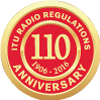 Пленарные заседания
Применение положений РРВведение: международное признание станцийРегламентарная основа: вопросы национального и международного характераОбзор процедур заявления–	космические системы–	наземные системыПленарные заседания
Применение положений РРПубликации БР и инструменты ИКТ (Предисловие, ИФИК БР, базы данных и т. д.)Обзор семинаров-практикумов:–	космические системы–	наземные системыПленарные заседания
Применение положений РРПубликации БР и инструменты ИКТ (Предисловие, ИФИК БР, базы данных и т. д.)Обзор семинаров-практикумов:–	космические системы–	наземные системыСеминары-практикумыКосмические системыСеминары-практикумыНаземные системыСеминары-практикумы Космические системыСеминары-практикумы Наземные системыДневные заседания Дневные заседания Дневные заседания Дневные заседания Дневные заседания Дневные заседания Дневные заседания Дневные заседания Пленарные заседания
Общие вопросыУправление использованием спектраОсновные сведения об МСЭ; структура МСЭ-RИК и публикации МСЭ-RРР и Правила процедурыВКР и АР(ВКР-15 и ВКР-19)Исследовательские комиссии МСЭ-R: виды работы, вопросыПленарные заседания
Применение положений РРПроцедуры заявления–	космические системы–	наземные системы Семинары-практикумы Космические системыСеминары-практикумы Наземные системыСеминары-практикумы Космические системыСеминары-практикумы Наземные системыСеминары-практикумы Космические системыСеминары-практикумы Наземные системы